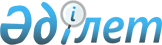 Об утверждении профессионального стандарта "Кожгалантерейное производство"
					
			Утративший силу
			
			
		
					Приказ и.о. Министра индустрии и новых технологий Республики Казахстан от 30 декабря 2013 года № 478. Зарегистрирован в Министерстве юстиции Республики Казахстан 14 мая 2014 года № 9415. Утратил силу приказом Министра индустрии и инфраструктурного развития Республики Казахстан от 30 января 2023 года № 60.
      Сноска. Утратил силу приказом Министра индустрии и инфраструктурного развития РК от 30.01.2023 № 60 (вводится в действие по истечении десяти календарных дней после дня его первого официального опубликования).
      В соответствии с пунктом 3 статьи 138-5 Трудового кодекса Республики Казахстан от 15 мая 2007 года ПРИКАЗЫВАЮ:
      1. Утвердить прилагаемый профессиональный стандарт Кожгалантерейное производство".
      2. Комитету промышленности Министерства индустрии и новых технологий Республики Казахстан (Касымбеков Б.А.) в установленном законодательством порядке обеспечить:
      1) государственную регистрацию настоящего приказа в Министерстве юстиции Республики Казахстан;
      2) в течение десяти календарных дней после государственной регистрации настоящего приказа в Министерстве юстиции Республики Казахстан направление на официальное опубликование в средствах массовой информации и информационно-правовой системе "Әділет";
      3) размещение настоящего приказа на интернет-ресурсе Министерства индустрии и новых технологий Республики Казахстан.
      3. Контроль за исполнением настоящего приказа оставляю за собой.
      4. Настоящий приказ вводится в действие по истечении десяти календарных дней после дня его первого официального опубликования. Профессиональный стандарт
"Кожгалантерейное производство"
1. Общие положения
      1. Профессиональный стандарт "Кожгалантерейное производство" (далее – ПС) определяет требования к уровню квалификации, компетенции, содержанию, качеству и условиям труда, и предназначен для:
      1) выработки единых требований к содержанию профессиональной деятельности;
      2) обновления квалификационных требований, отвечающих современным потребностям рынка труда;
      3) решения широкого круга задач в области управления персоналом;
      4) разработки образовательных стандартов, учебных планов, модульных учебных программ, а также разработки соответствующих учебно-методических материалов;
      5) проведения оценки профессиональной подготовленности и подтверждения соответствия квалификации специалистов.
      2. Основными пользователями ПС являются:
      1) выпускники организаций образования, работники;
      2) руководители и работники организаций, руководители и специалисты подразделений управления персоналом организаций;
      3) специалисты, разрабатывающие образовательные программы;
      4) специалисты в области оценки профессиональной подготовленности и подтверждения соответствия квалификации специалистов.
      3. На основе ПС разрабатываются внутренние, корпоративные стандарты организаций на функциональные модели деятельности, должности, повышение квалификации, аттестацию работников, систему стимулирования труда и другие.
      4. В настоящем ПС применяются следующие термины и определения:
      1) квалификация – готовность работника к качественному выполнению конкретных функций в рамках определенного вида трудовой деятельности;
      2) квалификационный уровень/уровень квалификации – совокупность требований к компетенциям работников, дифференцируемых по параметрам сложности, нестандартности трудовых действий, ответственности и самостоятельности.
      3) предмет труда – предмет, на который направлены действия работника с целью создания продукта при помощи определенных средств труда;
      4) средства труда - средства, используемые работником для преобразования предмета труда из исходного состояния в продукт;
      5) вид трудовой деятельности – составная часть области профессиональной деятельности, сформированная целостным набором трудовых функций и необходимых для их выполнения компетенций;
      6) трудовая функция – набор взаимосвязанных действий, направленных на решение одной или нескольких задач процесса труда;
      7) область профессиональной деятельности – совокупность видов трудовой деятельности отрасли, имеющая общую интеграционную основу (аналогичные или близкие назначение, объекты, технологии, в том числе средства труда) и предполагающая схожий набор трудовых функций и компетенций для их выполнения; 
      8) ПС – стандарт, определяющий в конкретной области профессиональной деятельности требования к уровню квалификации, компетенций, содержанию, качеству и условиям труда;
      9) единица ПС – структурный элемент ПС, содержащий развернутую характеристику конкретной трудовой функции, которая является целостной, завершенной, относительно автономной и значимой для данного вида трудовой деятельности;
      10) профессия – род трудовой деятельности, который требует владения комплексом специальных теоретических знаний и практических навыков, приобретенных в результате специальной подготовки, опыта работы;
      11) компетенция – способность применять знания, умения и опыт в трудовой деятельности;
      12) должность – функциональное место в системе организационно - административной иерархии организации;
      13) задача - совокупность действий, связанных с реализацией трудовой функции и достижением результата с использованием конкретных предметов и средств труда;
      14) отрасль – совокупность предприятий и организаций, для которых характерна общность выпускаемой продукции, технологии производства, основных фондов и профессиональных навыков работающих;
      15) отраслевая рамка квалификаций (далее – ОРК) - структурированное описание квалификационных уровней, признаваемых в отрасли;
      16) национальная рамка квалификаций (далее – НРК) – структурированное описание квалификационных уровней, признаваемых на рынке труда; 
      17) функциональная карта – структурированное описание трудовых функций и задач, выполняемых работником определенного вида деятельности в рамках той или иной области профессиональной деятельности.  2. Паспорт ПС
      5. Паспорт ПС определяет следующее:
      1) вид экономической деятельности (область профессиональной деятельности): ГК РК 03-2007:14.19 Производство прочих видов одежды и аксессуаров
      2) основная цель вида экономической (области профессиональной) деятельности: Производство галантереи из кожи. ПС устанавливает в области профессиональной деятельности "Кожгалантерейное производство" требования к содержанию, качеству, условиям труда, квалификации и компетенции работников. 
      3) виды трудовой деятельности, профессии, квалификационные уровни указаны в приложении 1 к настоящему профессиональному стандарту. Требования стандарта относятся к следующим профессиям в данной области: пошивщик кожгалантерейных изделий, сборщик кожгалантерейных изделий, футлярщик, техник-технолог 3. Карточки видов трудовой деятельности (профессии)
"Пошивщик кожгалантерейных изделий"
      6. Карточка вида трудовой деятельности (профессии) содержит:
      1) квалификационный уровень по ОРК – 1-4
      2) возможные наименования должностей: пошивщик кожгалантерейных изделий.
      3) профессия "пошивщик кожгалантерейных изделий" обязывает субъекта знать и уметь выполнять задачи, связанные с реализацией основной функции: ведение процесса пошива кожгалантерейных изделий из любых видов кож, в том числе и искусственных на машинке или вручную. Связь с действующими нормативными документами указана в таблице 1 приложения 2 к настоящему ПС.
      4) требования к условиям труда, образованию и опыту работы: пошивщика кожгалантерейных изделий приведены в таблице 2 приложения 2 к настоящему ПС.
      5) Перечень единиц ПС указан в таблице 3 приложения 2 к настоящему ПС.
      6) функциональная карта, описывающая единицы ПС, трудовые действия, выполняемые: пошивщиком кожгалантерейных изделий и требования к компетенциям приведены в таблице 4 приложения 2 к настоящему ПС.
      7) требования к компетенциям: пошивщика кожгалантерейных изделий указаны в таблице 5 приложения 2 к настоящему ПС. 4. Карточки видов трудовой деятельности (профессии)
"Сборщик кожгалантерейных изделий"
      7. Карточка вида трудовой деятельности (профессии) содержит:
      1) квалификационный уровень по ОРК – 1-4
      2) возможные наименования должностей: сборщик кожгалантерейных изделий
      3) профессия "сборщик кожгалантерейных изделий" обязывает субъекта знать и уметь выполнять задачи, связанные с реализацией основной функции: сборка изделий кожгалантереи на машинке или вручную, крепление фурнитуры. Связь с действующими нормативными документами указана в таблице 1 приложения 3 к настоящему ПС.
      4) требования к условиям труда, образованию и опыту работы сборщика кожгалантерейных изделий приведены в таблице 2 приложения 3 к настоящему ПС.
      5) перечень единиц ПС указан в таблице 3 приложения 3 к настоящему ПС.
      6) функциональная карта, описывающая единицы ПС, трудовые действия, выполняемые сборщиком кожгалантерейных изделий, и требования к компетенциям приведены в таблице 4 приложения 3 к настоящему ПС. 5. Карточки видов трудовой деятельности (профессии) "Футлярщик"
      8. Карточка вида трудовой деятельности (профессии) содержит:
      1) квалификационный уровень по ОРК – 1-4
      2) возможные наименования должностей: футлярщик
      3) профессия "футлярщик" обязывает субъекта знать и уметь выполнять задачи, связанные с реализацией основной функции: изготовление футляров для различных предметов (биноклей, очков, музыкальных инструментов и т.п.). Связь с действующими нормативными документами указана в таблице 1 приложения 4 к настоящему ПС.
      4) требования к условиям труда, образованию и опыту работы футлярщика приведены в таблице 2 приложения 4 к настоящему ПС.
      5) перечень единиц ПС указан в таблице 3 приложения 4 к настоящему ПС.
      6) функциональная карта, описывающая единицы ПС, трудовые действия, выполняемые футлярщиком и требования к компетенциям, приведены в таблице 4 приложения 4 к настоящему ПС. 6. Карточки видов трудовой деятельности (профессии)
"Техник-технолог"
      9. Карточка вида трудовой деятельности (профессии) содержит:
      1) квалификационный уровень по ОРК – 4
      2) возможные наименования должностей: Мастер
      3) профессия "техник-технолог" обязывает субъекта знать и уметь выполнять задачи, связанные с организацией процесса производства искусственной кожи, обеспечения качества продукции, производительности труда и оборудования. Связь с действующими нормативными документами указана в таблице 1 приложения 5 к настоящему ПС.
      4) требования к условиям труда, образованию и опыту работы техника-технолога приведены в таблице 2 приложения 5 к настоящему ПС.
      5) перечень единиц ПС указан в таблице 3 приложения 5 к настоящему ПС.
      6) функциональная карта, описывающая единицы ПС, трудовые действия, выполняемые техником-технологом и требования к компетенциям, приведены в таблице 4 приложения 5 к настоящему ПС. 7. Виды сертификатов, выдаваемых на основе настоящего
профессионального стандарта
      10. Организациями в области оценки профессиональной подготовленности и подтверждения соответствия квалификации специалистов выдаются сертификаты на основе настоящего ПС.
      11. Виды сертификатов, выдаваемые на основе настоящего ПС, определяются в соответствии с перечнем единиц ПС, освоение которых необходимо для получения сертификата, предусмотренным в таблице 3 приложений 2, 3, 4, 5 настоящего ПС. 8. Разработчики, лист согласования, экспертиза и регистрация
профессионального стандарта
      12. Разработчиком ПС является Министерство индустрии и новых технологий Республики Казахстан.
      13. Лист согласования, экспертиза и регистрация ПС приведены в приложении 6 к настоящему ПС.
      Виды деятельности, профессии, квалификационные уровни
                Связь с действующими нормативными документами
      Таблица 2
      Требования к условиям труда, образованию и опыту работы
      Таблица 3
                             Перечень единиц ПС
                        (трудовых функций профессии)
      Таблица 4 
                   Описание единиц ПС (функциональная карта)
      Таблица 5
                Связь с действующими нормативными документами
      Таблица 2
      Требования к условиям труда, образованию и опыту работы
      Таблица 3
                        Перечень трудовых функций профессии
      Таблица 4 
                  Описание единиц ПС (функциональная карта)
      Таблица 5
                   Связь с действующими нормативными документами
      Таблица 2
      Требования к условиям труда, образованию и опыту работы
      Таблица 3 
                      Перечень трудовых функций профессии
      Таблица 4 
                    Описание единиц ПС (функциональная карта)
      Таблица 5
                 Связь с действующими нормативными документами
      Таблица 2
      Требования к условиям труда, образованию и опыту работы
      Таблица 3
                       Перечень трудовых функций профессии
      Таблица 4
                    Описание единиц ПС (функциональная карта)
      Таблица 5 Лист согласования
      Настоящий профессиональный стандарт зарегистрирован в 
      ________________________________________________________________.
      Профессиональный стандарт внесен в Реестр профессиональных стандартов
      рег. №______________.
      Письмо (протокол) № ___________ Дата
					© 2012. РГП на ПХВ «Институт законодательства и правовой информации Республики Казахстан» Министерства юстиции Республики Казахстан
				
Исполняющий обязанности 
Министра индустрии и новых технологий
Республики Казахстан
А. Рау
"СОГЛАСОВАНО"
Министр труда и социальной 
защиты населения
Республики Казахстан
___________Т. Дуйсенова
7 апреля 2014 годУтвержден
приказом исполняющего обязанности
Министра индустрии и новых технологий
Республики Казахстан
от 30 декабря 2013 года № 478Приложение 1
к профессиональному стандарту
"Кожгалантерейное производство"
№
п/п
Наименование
вида трудовой деятельности
Наименование профессии с учетом тенденций рынка труда
Наименование профессии согласно государственному классификатору занятий РК (ГК РК 01-2005)
Квалификационный уровень отраслевой рамки квалификации 
1
Пошив кожгалантерейных изделий вручную и на машинке
Пошивщик кожгалантерейных изделий (1-6 р.)
7442 Пошивщик изделий
1-4
2
Сборка деталей кожгалантерейных изделий
Сборщик
кожгалантерейных изделий (1-4 р.)
7442
Сборщик кожгалантерейных изделий
1-4
3
Изготовление футляров для кожгалантерейных изделий
Футлярщик
(1-5 р.)
7442
Футлярщик
1-4
4
Организация и контроль производства кожгалантерейных изделий
Техник-технолог
Техник-технолог
4Приложение 2
к профессиональному стандарту
"Кожгалантерейное производство"
Таблица 1
Государственный классификатор занятий Республики Казахстан (ГКЗ)
Государственный классификатор занятий Республики Казахстан (ГКЗ)
Базовая группа
7442 Профессии рабочих, занятых в производстве кожаной обуви и других изделий из кожи
Единый тарифно-квалификационный справочник работ и профессий рабочих (ЕТКС)
Единый тарифно-квалификационный справочник работ и профессий рабочих (ЕТКС)
Выпуск, раздел ЕТКС
Выпуск 45, раздел: "Кожгалантерейное производство" 
Профессия по ЕТКС
Пошивщик кожгалантерейных изделий 
Квалификационный уровень отраслевой рамки квалификации (ОРК)
Разряды по ЕТКС
1
1
2
2
3
3-4
4
5-6
Возможные места работы по профессии (предприятия, организации)
Возможные места работы по профессии (предприятия, организации)
Предприятия по производству кожгалантерейных изделий
Предприятия по производству кожгалантерейных изделий
Вредные и опасные факторы, условия труда
Вредные и опасные факторы, условия труда
Вращающиеся части машин и механизмов.
Вращающиеся части машин и механизмов.
Особые условия допуска к работе
Особые условия допуска к работе
Отсутствие медицинских противопоказаний и прохождение инструктажа по технике безопасности.
Отсутствие медицинских противопоказаний и прохождение инструктажа по технике безопасности.
Квалификационный
уровень ОРК
Уровень профессионального образования и обучения
Уровень профессионального образования и обучения
Требуемый опыт работы
1
Начальное образование, краткосрочное обучение (инструктаж) на рабочем месте
Начальное образование, краткосрочное обучение (инструктаж) на рабочем месте
Не требуется
2
Общее среднее образование, краткосрочные курсы
Общее среднее образование, краткосрочные курсы
Не менее 1 года на 1 уровне
3
Общее среднее образование, краткосрочные курсы
Общее среднее образование, краткосрочные курсы
Не менее 2 года на 2 уровне
4
Курсы на базе организации образования по программам профессиональной подготовки до одного года или обучение на предприятии при наличии общего среднего образования или технического и профессионального образования на базе основного среднего образования. 
Курсы на базе организации образования по программам профессиональной подготовки до одного года или обучение на предприятии при наличии общего среднего образования или технического и профессионального образования на базе основного среднего образования. 
Не менее 3 лет на 3 уровне
Шифр
трудовой
функции
Наименование трудовой функции
Ф 1
Подготовка сырья, материалов, оборудования, инструмента
Ф 2
Ведение процесса пошива кожгалантерейных изделий
Ф 3
Уход за оборудованием и рабочим местом
Шифр трудовой функции
Предметы труда
Средства труда
Задачи (трудовые действия)
Ф 1
Оборудование, инструмент
Вспомогательные инструменты, оборудование
З 1.1: Проверка исправности обслуживаемого оборудования и инструмента.
Ф 1
Материалы, сырье, полуфабрикаты
Вспомогательные инструменты, оборудование
З 1.2: Подготовка к работе материалов, сырья, полуфабрикатов.
Ф 2
Петли, пуговицы, нитки
Вспомогательные инструменты, оборудование
З 2.1: Выполнение работ по пошиву элементов изделий вручную: обметка петель, пришивка пуговиц, скрепление перчаток рукавиц парами, закрепление концов ниток, скрепление шлевок внакладку или встык нитками.
Ф 2
Материалы, сырье, полуфабрикаты
Вспомогательные инструменты, оборудование
З 2.2: Строчение вытачек, складок, декоративных линий, выпуклых рельефов, сшивание изделий в две иглы с наколом шилом, встрачивание дна в футляры. Дошивание не прошиваемых машиной участков и закрепление машинных швов при сшивании изделий в две иглы с наколом шилом
Ф 2
Материалы, сырье, полуфабрикаты
Швейная машина
З 2.3: Выполнение работ по пошиву сложных изделий на машине: перчаток (кроме строковых), сумок, портфелей, балетных коробок, папок, ранцев с одновременным прокладыванием кедера или окантовкой швов, чемоданов и ранцев на углопрошивных машинах, чемоданов на рукавных, колонковых машинах и машинах с опорной стойкой. Пристрачивание напалка к рукавице
Пошив спортивных изделий на машине: щитков, наплечников и нагрудников для вратаря, налокотников, боксерских масок, велошлемов и хоккейных шлемов, мотокостюмов, трусов хоккейных и вратаря, перчаток для велогонщиков, мотогонщиков, снарядных перчаток, груш боксерских, защитных раковин. Пристрачивание чашек и других деталей к щитку игрока. Пошив спортивных изделий вручную: покрышек и спортивных мячей, боксерских груш, защитных раковин, перчаток вратаря. Пошив перчаток дентовым методом вручную. 
Ф 2
Материалы, сырье, полуфабрикаты
Швейная машина
З 2.4: Выполнение работ по пошиву особо сложных изделий на машине: перчаток на строковых машинах, футляров жесткой конструкции на углопрошивных машинах, чемоданов и ранцев на углопрошивных машинах с окантовкой швов. Пошив спортивных изделий на машине: кожаных мотокостюмов, боксерских лап, перчаток игрока, фехтовальщиков, вратаря и боксерских. Застрачивание валиков и бокового шва перчаток игрока после набивки волосом. Пристрачивание чашек к налокотникам, краг и амортизаторов к щитку игрока. Пошив покрышек и спортивных мячей на машине, покрышек и мячей фигурного кроя вручную.
Ф 3
Узлы и механизмы оборудования, поверхность рабочего места
Правила и графики ухода за оборудованием, правила приемки и сдачи смены, правила техники безопасности,
З 3.1: Чистка оборудования, уборка рабочего места, инструмента 
Ф 3
Расходы сырья, материалов, объемы изготовленной продукции
Журналы, документация, правила ведения
З 3.2: Ведение учета сырья, материалов, изготовленной продукции, ведение принятой документации
Требования к компетенциям пошивщика кожгалантерейных изделий
1-го уровня ОРК
Требования к компетенциям пошивщика кожгалантерейных изделий
1-го уровня ОРК
Требования к компетенциям пошивщика кожгалантерейных изделий
1-го уровня ОРК
Требования к компетенциям пошивщика кожгалантерейных изделий
1-го уровня ОРК
Шифр задачи
Личностные и
профессиональные
компетенции
Умения и навыки
Знания
З 1.1
Самостоятельность:
осуществление самостоятельной работы в типовых ситуациях и под руководством в сложных ситуациях профессиональной деятельности, самостоятельная организация обучения.
Ответственность: за результаты выполнения работ, за свою безопасность и безопасность других, за выполнение требований по защите окружающей среды и противопожарной безопасности
Сложность: решение типовых практических задач, выбор способа действий из известных на основе знаний и практического опыта. Проверка исправности обслуживаемого оборудования и инструмента, подготовка к работе материалов, сырья. Полуфабрикатов.
Проверка и подготовка оборудования, подготовки сырья и материалов
Технологическая схема производства кожгалантерейного изделия, свойства сырья. Требования.
Требования к компетенциям пошивщика кожгалантерейных изделий 2-го уровня ОРК
Требования к компетенциям пошивщика кожгалантерейных изделий 2-го уровня ОРК
Требования к компетенциям пошивщика кожгалантерейных изделий 2-го уровня ОРК
Требования к компетенциям пошивщика кожгалантерейных изделий 2-го уровня ОРК
Шифр задачи
Личностные и  профессиональные  компетенции
Умения и  навыки
Знания
З 1.1
Самостоятельность:
осуществление самостоятельной работы в типовых ситуациях и под руководством в сложных ситуациях профессиональной деятельности, самостоятельная организация обучения.
Ответственность: за результаты выполнения работ, за свою безопасность и безопасность других, за выполнение требований по защите окружающей среды и противопожарной безопасности
Сложность: решение типовых практических задач, выбор способа действий из известных на основе знаний и практического опыта. Проверка исправности обслуживаемого оборудования и инструмента, подготовка к работе материалов, сырья. Полуфабрикатов.
Проверка и подготовка оборудования, подготовки сырья и материалов
Технологическая схема производства кожгалантерейного изделия, свойства сырья. Требования.
З 1.2
Самостоятельность:
осуществление самостоятельной работы в типовых ситуациях и под руководством в сложных ситуациях профессиональной деятельности, самостоятельная организация обучения.
Ответственность: за результаты выполнения работ, за свою безопасность и безопасность других, за выполнение требований по защите окружающей среды и противопожарной безопасности
Сложность: решение типовых практических задач, выбор способа действий из известных на основе знаний и практического опыта. Подготовка к работе материалов, сырья, полуфабрикатов.
Подготовка сырья и материалов
Свойства применяемых материалов, требования к их качеству
Требования к компетенциям пошивщика кожгалантерейных изделий 3-го уровня ОРК
Требования к компетенциям пошивщика кожгалантерейных изделий 3-го уровня ОРК
Требования к компетенциям пошивщика кожгалантерейных изделий 3-го уровня ОРК
Требования к компетенциям пошивщика кожгалантерейных изделий 3-го уровня ОРК
Шифр задачи
Личностные и профессиональные компетенции
Умения и навыки
Знания
З 1.1
Самостоятельность:
осуществление самостоятельной работы в типовых ситуациях и под руководством в сложных ситуациях профессиональной деятельности, самостоятельная организация обучения.
Ответственность: за результаты выполнения работ, за свою безопасность и безопасность других, за выполнение требований по защите окружающей среды и противопожарной безопасности
Сложность: решение типовых практических задач, выбор способа действий из известных на основе знаний и практического опыта. Проверка исправности обслуживаемого оборудования и инструмента, подготовка к работе материалов, сырья. Полуфабрикатов.
Проверка и подготовка оборудования, подготовки сырья и материалов
Технологическая схема производства кожгалантерейного изделия, свойства сырья. Требования.
З 1.2
Самостоятельность:
осуществление самостоятельной работы в типовых ситуациях и под руководством в сложных ситуациях профессиональной деятельности, самостоятельная организация обучения.
Ответственность: за результаты выполнения работ, за свою безопасность и безопасность других, за выполнение требований по защите окружающей среды и противопожарной безопасности
Сложность: решение типовых практических задач, выбор способа действий из известных на основе знаний и практического опыта. Подготовка к работе материалов, сырья, полуфабрикатов.
Подготовка сырья и материалов
Свойства применяемых материалов, требования к их качеству
З 3.1
Самостоятельность:
осуществление самостоятельной работы в типовых ситуациях и под руководством в сложных ситуациях профессиональной деятельности, самостоятельная организация обучения.
Ответственность: за результаты выполнения работ, за свою безопасность и безопасность других, за выполнение требований по защите окружающей среды и противопожарной безопасности.
Сложность: решение типовых практических задач, выбор способа действий из известных на основе знаний и практического опыта. 
Чистка узлов и механизмов оборудования, удаление сора, уборка рабочего места
Правила и графики ухода за оборудованием, правила приемки и сдачи смены, правила техники безопасности, противопожарной безопасности правила внутреннего распорядка
З 3.2
Самостоятельность:
осуществление самостоятельной работы в типовых ситуациях и под руководством в сложных ситуациях профессиональной деятельности, самостоятельная организация обучения.
Ответственность: за результаты выполнения работ, за свою безопасность и безопасность других, за выполнение требований по защите окружающей среды и противопожарной безопасности
Сложность: решение типовых практических задач, выбор способа действий из известных на основе знаний и практического опыта. Ведение учета сырья, готовой продукции, ведение принятой документации
Ведение учета и оформление документации
Нормы расхода сырья, материалов, фурнитуры, правила ведения документации
Требования к компетенциям пошивщика кожгалантерейных изделий 4-го уровня ОРК
Требования к компетенциям пошивщика кожгалантерейных изделий 4-го уровня ОРК
Требования к компетенциям пошивщика кожгалантерейных изделий 4-го уровня ОРК
Требования к компетенциям пошивщика кожгалантерейных изделий 4-го уровня ОРК
Шифр задачи
Личностные и профессиональные компетенции
Умения и навыки
Знания
З 2.1
Самостоятельность:
исполнительско-управленческая деятельность по реализации задач под руководством, предусматривающая самостоятельное определение задач, организацию и контроль реализации ее подчиненными работниками.
Ответственность: за результаты при реализации нормы, за свою безопасность и безопасность других, за выполнение требований по защите окружающей среды и противопожарной безопасности
Сложность: решение различных типовых практических задач, требующих самостоятельного анализа рабочих ситуаций. 
Выполнение работ по пошиву узлов изделий вручную. Обметка петель, пришивка пуговиц, скрепление перчаток и рукавиц парами, закрепление концов ниток, скрепление шлевок внакладку или встык нитками.
Способы выполнения работ по пошиву элементов изделий вручную, виды изделий, номера игл и ниток, требования к выполняемой операции, дефекты обработки, причины возникновения и способы предупреждения и устранения.
З 2.2
Самостоятельность: исполнительско-управленческая деятельность по реализации задач под руководством, предусматривающая самостоятельное определение задач, организацию и контроль реализации ее подчиненными работниками.
Ответственность: за результаты при реализации нормы, за свою безопасность и безопасность других, за выполнение требований по защите окружающей среды и противопожарной безопасности
Сложность: решение различных типовых практических задач, требующих самостоятельного анализа рабочих ситуаций. Строчение вытачек, складок, декоративных линий, выпуклых рельефов, сшивание изделий в две иглы с наколом шилом Встрачивание дна в футляры для сигнальных флажков. Дошивание не прошиваемых машиной участков.
Выполнения работ на машинке и вручную
Принципы работы, правила технической эксплуатации и регулирования швейных машин одного класса.
Требования и способы выполнения работ по пошиву простых изделий.
Назначение и правила применения контрольно-измерительного инструмента.
З 2.3
Самостоятельность:
исполнительско-управленческая деятельность по реализации задач под руководством, предусматривающая самостоятельное определение задач, организацию и контроль реализации ее подчиненными работниками.
Ответственность: за результаты при реализации нормы, за свою безопасность и безопасность других, за выполнение требований по защите окружающей среды и противопожарной безопасности
Сложность: решение различных типовых практических задач, требующих самостоятельного анализа рабочих ситуаций. Выбор способа действий из известных на основе знаний и практического опыта. Выполнение работ по пошиву сложных изделий на машине. 
Пошив на машинке сложных изделий
Устройство и правила применения универсальных приспособлений, способы выполнения работ по пошиву средней сложности изделий
З 2.4
Самостоятельность: исполнительско-управленческая деятельность по реализации задач под руководством, предусматривающая самостоятельное определение задач, организацию и контроль реализации ее подчиненными работниками.
Ответственность: за результаты при реализации нормы, за свою безопасность и безопасность других, за выполнение требований по защите окружающей среды и противопожарной безопасности
Сложность: решение различных типовых практических задач, требующих самостоятельного анализа рабочих ситуаций. Выполнение работ по пошиву особо сложных изделий на машине. 
Пошив на машинке особо сложных изделий
Устройство, правила технической эксплуатации и регулирования швейных машин, способы выполнения работ по пошиву особо сложных изделий, требования и способы выполнения особо сложных работ по изготовлению изделий особого назначенияПриложение 3
к профессиональному стандарту
"Кожгалантерейное производство"
Таблица 1
Государственный классификатор занятий Республики Казахстан (ГКЗ)
Государственный классификатор занятий Республики Казахстан (ГКЗ)
Базовая группа
7442 Профессии рабочих, занятых в производстве кожаной обуви и других изделий из кожи
Единый тарифно-квалификационный справочник работ и профессий рабочих (ЕТКС)
Единый тарифно-квалификационный справочник работ и профессий рабочих (ЕТКС)
Выпуск, раздел ЕТКС
Выпуск 45, раздел: "Кожгалантерейное производство" 
Профессия по ЕТКС
Сборщик кожгалантерейных изделий
Квалификационный уровень отраслевой рамки квалификации (ОРК)
Разряды по ЕТКС
1
1
2
2
3
3-4
Возможные места работы по профессии (предприятия, организации)
Возможные места работы по профессии (предприятия, организации)
Предприятия по производству искусственной кожи
Предприятия по производству искусственной кожи
Вредные и опасные Условия труда
Вредные и опасные Условия труда
Вращающиеся части машин и механизмов, электрооборудование, пар, расплав полимера
Вращающиеся части машин и механизмов, электрооборудование, пар, расплав полимера
Особые условия допуска К работе
Особые условия допуска К работе
Отсутствие медицинских противопоказаний и прохождение инструктажа по технике безопасности.
Отсутствие медицинских противопоказаний и прохождение инструктажа по технике безопасности.
Квалификационный Уровень ОРК
Уровень профессионального Образования и обучения
Уровень профессионального Образования и обучения
Требуемый опыт работы
1
Начальное образование, краткосрочное обучение (инструктаж) на рабочем месте
Начальное образование, краткосрочное обучение (инструктаж) на рабочем месте
Не требуется
2
Общее среднее образование, краткосрочные курсы
Общее среднее образование, краткосрочные курсы
Не менее 1 года
на 1 уровне
3
Техническое или профессиональное образование
Техническое или профессиональное образование
Не менее 2 года
на 2 уровне
Шифр трудовой функции
Наименование трудовой функции
Ф 1
Подготовка оборудования, инструментов, деталей изделий и материалов к ведению процесса сборки кожгалантерейных изделий Выполнение простых начальных работ по сборке.
Ф 2
Ведение процесса сборки кожгалантерейных изделий. Контроль качества.
Ф 3
Чистка машины, инструмента, уборка рабочего места
Шифр трудовой функции
Предметы Труда
Средства Труда
Задачи (трудовые действия)
Ф 1
Оборудование, инструмент
Вспомогательные инструменты, оборудование
З 1.1: Подготовка деталей, инструментов, материалов для ведения работ по сборке кожгалантерейных изделий
Ф 1
Материалы, сырье, полуфабрикаты
Вспомогательные инструменты, оборудование
З 1.2: Характеристика работ. Выполнение простых работ по сборке изделий клеем и крепление фурнитуры на машине или вручную
Ф 2
Материалы, сырье, полуфабрикаты
Основное и вспомогательное, оборудование
З 2.1: Выполнение работ средней сложности по сборке деталей изделий на машине и вручную
Ф 2
Материалы, сырье, полуфабрикаты
Основное и вспомогательное, оборудование
З 2.2: Выполнение сложных работ по сборке изделий и элементов изделий на машине или вручную при помощи клея, фурнитуры, кожаной продержки.
Ф 2
Материалы, сырье, полуфабрикаты
Основное и вспомогательное, оборудование
З 2.3: Выполнение особо сложных работ по сборке изделий на машине или вручную
Ф 3
Узлы и механизмы оборудования, поверхность рабочего места
Правила и графики ухода за оборудованием, правила приемки и сдачи смены, правила техники безопасности 
З 3.1: Чистка оборудования и уборка рабочего места.
Ф 3
Расходы сырья, материалов, объемы изготовленной продукции
Журналы, документация, правила ведения
З 3.2: Ведение учета сырья, материалов, изготовленной продукции, ведение принятой документации
Требования к компетенциям сборщика кожгалантерейных изделий
1-го уровня ОРК
Требования к компетенциям сборщика кожгалантерейных изделий
1-го уровня ОРК
Требования к компетенциям сборщика кожгалантерейных изделий
1-го уровня ОРК
Требования к компетенциям сборщика кожгалантерейных изделий
1-го уровня ОРК
Шифр задачи
Личностные и профессиональные компетенции
Умения и навыки
Знания
З 1.1
Самостоятельность:
осуществление самостоятельной работы в типовых ситуациях и под руководством в сложных ситуациях профессиональной деятельности, самостоятельная организация обучения.
Ответственность: за результаты выполнения работ, за свою безопасность и безопасность других, за выполнение требований по защите окружающей среды и противопожарной безопасности.
Сложность: решение типовых практических задач, выбор способа действий из известных на основе знаний и практического опыта. Подготовка деталей, инструментов, материалов для ведения работ по сборке кожгалантерейных изделий
Заправка машины, подготовка материалов и инструментов
Правила технической эксплуатации и регулирования применяемого оборудования, виды и назначение простого рабочего инструмента, применяемых клеев и фурнитуры, виды и назначение обрабатываемых деталей и изделий
З 3.1
Самостоятельность:
осуществление самостоятельной работы в типовых ситуациях и под руководством в сложных ситуациях профессиональной деятельности, самостоятельная организация обучения.
Ответственность: за результаты выполнения работ, за свою безопасность и безопасность других, за выполнение требований по защите окружающей среды и противопожарной безопасности
Сложность: решение типовых практических задач, выбор способа действий из известных на основе знаний и практического опыта. Чистка оборудования и уборка рабочего места 
Чистка оборудования, инструмента, уборка рабочего места.
Графики ухода за оборудованием, правила приемки и сдачи смены, правила техники безопасности, противопожарной безопасности, правила внутреннего распорядка
Требования к компетенциям сборщика кожгалантерейных изделий 2-го уровня ОРК
Требования к компетенциям сборщика кожгалантерейных изделий 2-го уровня ОРК
Требования к компетенциям сборщика кожгалантерейных изделий 2-го уровня ОРК
Требования к компетенциям сборщика кожгалантерейных изделий 2-го уровня ОРК
Шифр задачи
Личностные и профессиональные
компетенции
Умения и навыки
Знания
З 1.1
Самостоятельность:
осуществление самостоятельной работы в типовых ситуациях и под руководством в сложных ситуациях профессиональной деятельности, самостоятельная организация обучения.
Ответственность: за результаты выполнения работ, за свою безопасность и безопасность других, за выполнение требований по защите окружающей среды и противопожарной безопасности.
Сложность: решение типовых практических задач, выбор способа действий из известных на основе знаний и практического опыта. Подготовка деталей, инструментов, материалов для ведения работ по сборке кожгалантерейных изделий
Заправка машины, подготовка материалов и инструментов
Правила технической эксплуатации и регулирования применяемого оборудования, виды и назначение простого рабочего инструмента, применяемых клеев и фурнитуры, виды и назначение обрабатываемых деталей и изделий
З 1.2
Самостоятельность:
осуществление самостоятельной работы в типовых ситуациях и под руководством в сложных ситуациях профессиональной деятельности, самостоятельная организация обучения.
Ответственность: за результаты выполнения работ, за свою безопасность и безопасность других, за выполнение требований по защите окружающей среды и противопожарной безопасности
Сложность: решение типовых практических задач, выбор способа действий из известных на основе знаний и практического опыта. Характеристика работ. Выполнение простых работ по сборке изделий клеем и крепление фурнитуры на машине или вручную.
Выполнение простых работ по сборке изделий клеем и крепление фурнитуры на машине или вручную
Технические требования и способы выполнения простых сборочных работ, дефекты обработки, причины возникновения и способы их предупреждения и устранения
З 3.1
Самостоятельность:
осуществление самостоятельной работы в типовых ситуациях и под руководством в сложных ситуациях профессиональной деятельности, самостоятельная организация обучения.
Ответственность: за результаты выполнения работ, за свою безопасность и безопасность других, за выполнение требований по защите окружающей среды и противопожарной безопасности
Сложность: решение типовых практических задач, выбор способа действий из известных на основе знаний и практического опыта. Чистка оборудования и уборка рабочего места 
Чистка оборудования, инструмента, уборка рабочего места.
Графики ухода за оборудованием, правила приемки и сдачи смены, правила техники безопасности, противопожарной безопасности, правила внутреннего распорядка
Требования к компетенциям сборщика кожгалантерейных изделий 3-го уровня ОРК
Требования к компетенциям сборщика кожгалантерейных изделий 3-го уровня ОРК
Требования к компетенциям сборщика кожгалантерейных изделий 3-го уровня ОРК
Требования к компетенциям сборщика кожгалантерейных изделий 3-го уровня ОРК
Шифр задачи
Личностные и профессиональные компетенции
Умения и навыки
Знания
З 1.1
Самостоятельность:
осуществление самостоятельной работы в типовых ситуациях и под руководством в сложных ситуациях профессиональной деятельности, самостоятельная организация обучения.
Ответственность: за результаты выполнения работ, за свою безопасность и безопасность других, за выполнение требований по защите окружающей среды и противопожарной безопасности.
Сложность: решение типовых практических задач, выбор способа действий из известных на основе знаний и практического опыта. Подготовка деталей, инструментов, материалов для ведения работ по сборке кожгалантерейных изделий
Заправка машины, подготовка материалов и инструментов
Правила технической эксплуатации и регулирования применяемого оборудования, виды и назначение простого рабочего инструмента, применяемых клеев и фурнитуры, виды и назначение обрабатываемых деталей и изделий
З 1.2
Самостоятельность:
осуществление самостоятельной работы в типовых ситуациях и под руководством в сложных ситуациях профессиональной деятельности, самостоятельная организация обучения.
Ответственность: за результаты выполнения работ, за свою безопасность и безопасность других, за выполнение требований по защите окружающей среды и противопожарной безопасности
Сложность: решение типовых практических задач, выбор способа действий из известных на основе знаний и практического опыта. Характеристика работ. Выполнение простых работ по сборке изделий клеем и крепление фурнитуры на машине или вручную.
Выполнение простых работ по сборке изделий клеем и крепление фурнитуры на машине или вручную
Технические требования и способы выполнения простых сборочных работ, дефекты обработки, причины возникновения и способы их предупреждения и устранения
З 3.1
Самостоятельность:
осуществление самостоятельной работы в типовых ситуациях и под руководством в сложных ситуациях профессиональной деятельности, самостоятельная организация обучения.
Ответственность: за результаты выполнения работ, за свою безопасность и безопасность других, за выполнение требований по защите окружающей среды и противопожарной безопасности
Сложность: решение типовых практических задач, выбор способа действий из известных на основе знаний и практического опыта. Чистка оборудования и уборка рабочего места
Чистка оборудования, инструмента, уборка рабочего места.
Графики ухода за оборудованием, правила приемки и сдачи смены, правила техники безопасности, противопожарной безопасности, правила внутреннего распорядка
З 3.2
Самостоятельность:
осуществление самостоятельной работы в типовых ситуациях и под руководством в сложных ситуациях профессиональной деятельности, самостоятельная организация обучения.
Ответственность: за результаты выполнения работ, за свою безопасность и безопасность других, за выполнение требований по защите окружающей среды и противопожарной безопасности
Сложность: решение типовых практических задач, выбор способа действий из известных на основе знаний и практического опыта. Ведение учета сырья, готовой продукции, ведение принятой документации
Ведение учета и оформление документации
Нормы расхода сырья, материалов, фурнитуры, правила ведения документацииПриложение 4
к профессиональному стандарту
"Кожгалантерейное производство"
Таблица 1
Государственный классификатор занятий Республики Казахстан (ГКЗ)
Государственный классификатор занятий Республики Казахстан (ГКЗ)
Базовая группа
7442 Профессии рабочих, занятых в производстве кожаной обуви и других изделий из кожи
Единый тарифно-квалификационный справочник работ и профессий рабочих (ЕТКС)
Единый тарифно-квалификационный справочник работ и профессий рабочих (ЕТКС)
Выпуск, раздел ЕТКС
Выпуск 45, раздел: "Кожгалантерейное производство" 
Профессия по ЕТКС
Футлярщик
Квалификационный уровень отраслевой рамки квалификации (ОРК)
Разряды по ЕТКС
1
1
2
2
3
3-4
4
5
Возможные места работы по профессии (предприятия, организации)
Возможные места работы по профессии (предприятия, организации)
Предприятия по производству кожгалантерейных изделий
Предприятия по производству кожгалантерейных изделий
Вредные и опасные Условия труда
Вредные и опасные Условия труда
Вращающиеся части машин и механизмов. 
Вращающиеся части машин и механизмов. 
Особые условия допуска К работе
Особые условия допуска К работе
Отсутствие медицинских противопоказаний и прохождение инструктажа по технике безопасности.
Отсутствие медицинских противопоказаний и прохождение инструктажа по технике безопасности.
Квалификационный Уровень ОРК
Уровень профессионального Образования и обучения
Уровень профессионального Образования и обучения
Требуемый опыт работы
1
Начальное образование, краткосрочное обучение (инструктаж) на рабочем месте
Начальное образование, краткосрочное обучение (инструктаж) на рабочем месте
Не требуется
2
Общее среднее образование, краткосрочные курсы
Общее среднее образование, краткосрочные курсы
Не менее 1 год на 1 уровне
3
Техническое или профессиональное образование
Техническое или профессиональное образование
Не менее 2 года на 2 уровне
4
Техническое и профессиональное образование, дополнительные профессиональные программы
Техническое и профессиональное образование, дополнительные профессиональные программы
Не менее 3 лет на 3 уровне
Шифр трудовой функции
Наименование трудовой функции
Ф 1
Подготовка оборудования, основы и материалов к ведению процесса крашения и вулканизации искусственной кожи. Выполнение простых работ по изготовлению футляров.
Ф 2
Ведение процесса изготовления футляров. Контроль технологических параметров
Ф 3
Чистка машины, инструмента, уборка рабочего места
Шифр трудовой функции
Предметы Труда
Средства Труда
Задачи (трудовые действия)
Ф 1
Оборудование, инструмент
Вспомогательные инструменты, оборудование
З 1.1: Подготовка деталей, инструментов, материалов для ведения работ по изготовлению футляра
Ф 1
Материалы, сырье, полуфабрикаты
Вспомогательные инструменты, оборудование
З 1.2: Выполнение подготовительных работ: склейка картонных рантов бумагой и коленкором, сборка кассет боковых стенок к футлярам с картонным основанием.
Ф 2
Футляры
Вспомогательные инструменты, основное оборудование
З 2.1: Изготовление простых футляров с фанерной или картонной основой. Сборка картонного основания футляра методом накатки или набором из заготовок боковых стенок с подгонкой заготовок крышки и корпуса футляра. Снятие наружных и внутренних фасок. Шпатлевка с ручной зачисткой. Окраска, ретуширование штриховка наружной отделки футляров. Склеивание картонных заготовок для боковых стенок футляра. Склейка картона в листах или заготовках. Сборка фанерных, металлических или картонных державок к футлярам. Наружная отделка футляров для колец, серег, брошей и внутренняя отделка всех футляров отделочной бумагой. Мягкое крепление крышки к корпусу. Ручная сборка металлических шарниров и замков.
Ф 2
Футляры
Вспомогательные инструменты, основное оборудование
З 2.2: Изготовление средней сложности футляров с фанерной или картонной основой с проверкой размеров по шаблонам или при помощи измерительных инструментов. Сборка фанерного основания из заготовок боковых стенок Исправление остова: шлифование плоскостей, граней фанерного остова Шпатлевка с зачисткой на станках. Наружная отделка вставка подушек в крышку футляров, заготовка вкладышей отделанных шелком и бархатом или их заменителями, Крепление металлических шарниров и замков на прессах или вручную.
Ф 2
Футляры
Вспомогательные инструменты, основное оборудование
З 2.3: Изготовление сложных футляров для музыкальных инструментов, биноклей, кино- фотоаппаратов, столовых приборов выставочных подставок, низков, блокнотов, бюваров с наружной и внутренней отделкой из кожи, замши, бархата и шелка Раскрой пиломатериалов или фанеры на остов боковых стенок и донышек, обработка горизонтальных граней остова и его разреза на крышку и корпус. Изготовление лакированных и полированных футляров. Изготовление и вставка вкладышей в корпус футляра для высокохудожественных ювелирных изделий по образцам. Натягивание подкладки и верха на колодку, Составление спиртовых и щелочных политур, мастик под грунтовку.
Ф 3
Узлы и механизмы оборудования, поверхность рабочего места
Правила и графики ухода за оборудованием, правила приемки и сдачи смены, правила техники безопасности,
З 3.1: Чистка оборудования и уборка рабочего места
Ф 3
Расходы сырья, материалов, объемы изготовленной продукции
Журналы, документация, правила ведения
З 3.2: Ведение учета сырья, материалов, изготовленной продукции, ведение принятой документации
Требования к компетенциям футлярщика 1-го уровня ОРК
Требования к компетенциям футлярщика 1-го уровня ОРК
Требования к компетенциям футлярщика 1-го уровня ОРК
Требования к компетенциям футлярщика 1-го уровня ОРК
Шифр задачи
Личностные и профессиональные
компетенции
Умения и навыки
Знания
З 1.1
Самостоятельность:
осуществление самостоятельной работы в типовых ситуациях и под руководством в сложных ситуациях профессиональной деятельности, самостоятельная организация обучения.
Ответственность: за результаты выполнения работ, за свою безопасность и безопасность других, за выполнение требований по защите окружающей среды и противопожарной безопасности
Сложность: решение типовых практических задач, выбор способа действий из известных на основе знаний и практического опыта. Подготовка деталей, инструментов, материалов для ведения работ по изготовлению футляра
Подготовка деталей, инструментов, материалов для ведения работ по изготовлению футляра
Назначение используемых инструментов, качество и свойства бумаги, коленкора и картона, виды применяемого клея. 
З 1.2
Самостоятельность:
осуществление самостоятельной работы в типовых ситуациях и под руководством в сложных ситуациях профессиональной деятельности, самостоятельная организация обучения.
Ответственность: за результаты выполнения работ, за свою безопасность и безопасность других, за выполнение требований по защите окружающей среды и противопожарной безопасности
Сложность: решение типовых практических задач, выбор способа действий из известных на основе знаний и практического опыта. Выполнение подготовительных работ. Склейка картонных рантов бумагой и коленкором, сборка кассет боковых стенок к футлярам с картонным основанием.
Выполнение склейки и сборки простых изделий
Ассортимент футляров, для которых изготавливаются детали, способы нанесения клеевых смесей на поверхность отделочных материалов
Требования к компетенциям футлярщика 2-го уровня ОРК
Требования к компетенциям футлярщика 2-го уровня ОРК
Требования к компетенциям футлярщика 2-го уровня ОРК
Требования к компетенциям футлярщика 2-го уровня ОРК
Шифр задачи
Личностные и профессиональные компетенции
Умения и навыки
Знания
З 1.1
Самостоятельность:
осуществление самостоятельной работы в типовых ситуациях и под руководством в сложных ситуациях профессиональной деятельности, самостоятельная организация обучения.
Ответственность: за результаты выполнения работ, за свою безопасность и безопасность других, за выполнение требований по защите окружающей среды и противопожарной безопасности
Сложность: решение типовых практических задач, выбор способа действий из известных на основе знаний и практического опыта. Подготовка деталей, инструментов, материалов для ведения работ по изготовлению футляра
Подготовка деталей, инструментов, материалов для ведения работ по изготовлению футляра
Назначение используемых инструментов, качество и свойства бумаги, коленкора и картона, виды применяемого клея. 
З 1.2
Самостоятельность:
осуществление самостоятельной работы в типовых ситуациях и под руководством в сложных ситуациях профессиональной деятельности, самостоятельная организация обучения.
Ответственность: за результаты выполнения работ, за свою безопасность и безопасность других, за выполнение требований по защите окружающей среды и противопожарной безопасности
Сложность: решение типовых практических задач, выбор способа действий из известных на основе знаний и практического опыта. Выполнение подготовительных работ. Склейка картонных рантов бумагой и коленкором, сборка кассет боковых стенок к футлярам с картонным основанием.
Выполнение склейки и сборки простых изделий
Ассортимент футляров, для которых изготавливаются детали, способы нанесения клеевых смесей на поверхность отделочных материалов
З 3.1
Самостоятельность:
осуществление самостоятельной работы в типовых ситуациях и под руководством в сложных ситуациях профессиональной деятельности, самостоятельная организация обучения.
Ответственность: за результаты выполнения работ, за свою безопасность и безопасность других, за выполнение требований по защите окружающей среды и противопожарной безопасности
Сложность: решение типовых практических задач, выбор способа действий из известных на основе знаний и практического опыта. Чистка оборудования и уборка рабочего места 
Чистка оборудования, содержание в порядке рабочего места
Графики ухода за оборудованием, правила приемки и сдачи смены, правила техники безопасности, противопожарной безопасности, правила внутреннего распорядка
Требования к компетенциям футлярщика 3-го уровня ОРК
Требования к компетенциям футлярщика 3-го уровня ОРК
Требования к компетенциям футлярщика 3-го уровня ОРК
Требования к компетенциям футлярщика 3-го уровня ОРК
Шифр задачи
Личностные и профессиональные компетенции
Умения и навыки
Знания
З 1.1
Самостоятельность:
осуществление самостоятельной работы в типовых ситуациях и под руководством в сложных ситуациях профессиональной деятельности, самостоятельная организация обучения.
Ответственность: за результаты выполнения работ, за свою безопасность и безопасность других, за выполнение требований по защите окружающей среды и противопожарной безопасности
Сложность: решение типовых практических задач, выбор способа действий из известных на основе знаний и практического опыта. Подготовка деталей, инструментов, материалов для ведения работ по изготовлению футляра
Подготовка деталей, инструментов, материалов для ведения работ по изготовлению футляра
Назначение используемых инструментов, качество и свойства бумаги, коленкора и картона, виды применяемого клея. 
З 1.2
Самостоятельность:
осуществление самостоятельной работы в типовых ситуациях и под руководством в сложных ситуациях профессиональной деятельности, самостоятельная организация обучения.
Ответственность: за результаты выполнения работ, за свою безопасность и безопасность других, за выполнение требований по защите окружающей среды и противопожарной безопасности
Сложность: решение типовых практических задач, выбор способа действий из известных на основе знаний и практического опыта. Выполнение подготовительных работ. Склейка картонных рантов бумагой и коленкором, сборка кассет боковых стенок к футлярам с картонным основанием.
Выполнение склейки и сборки простых изделий
Ассортимент футляров, для которых изготавливаются детали, способы нанесения клеевых смесей на поверхность отделочных материалов
З 3.1
Самостоятельность:
осуществление самостоятельной работы в типовых ситуациях и под руководством в сложных ситуациях профессиональной деятельности, самостоятельная организация обучения.
Ответственность: за результаты выполнения работ, за свою безопасность и безопасность других, за выполнение требований по защите окружающей среды и противопожарной безопасности
Сложность: решение типовых практических задач, выбор способа действий из известных на основе знаний и практического опыта. Чистка оборудования и уборка рабочего места 
Чистка оборудования, содержание в порядке рабочего места
Графики ухода за оборудованием, правила приемки и сдачи смены, правила техники безопасности, противопожарной безопасности, правила внутреннего распорядка
З 3.2
Самостоятельность:
осуществление самостоятельной работы в типовых ситуациях и под руководством в сложных ситуациях профессиональной деятельности, самостоятельная организация обучения.
Ответственность: за результаты выполнения работ, за свою безопасность и безопасность других, за выполнение требований по защите окружающей среды и противопожарной безопасности
Сложность: решение типовых практических задач, выбор способа действий из известных на основе знаний и практического опыта. Ведение учета сырья, готовой продукции, ведение принятой документации
Ведение учета и оформление документации
Нормы расхода сырья, материалов, фурнитуры, правила ведения документации
Требования к компетенциям футлярщика 4-го уровня ОРК
Требования к компетенциям футлярщика 4-го уровня ОРК
Требования к компетенциям футлярщика 4-го уровня ОРК
Требования к компетенциям футлярщика 4-го уровня ОРК
Шифр задачи
Личностные и профессиональные компетенции
Умения и навыки
Знания
З 2.1
Самостоятельность:
исполнительско-управленческая деятельность по реализации задач под руководством, предусматривающая самостоятельное определение задач, организацию и контроль реализации ее подчиненными работниками.
Ответственность: за результаты при реализации нормы, за свою безопасность и безопасность других, за выполнение требований по защите окружающей среды и противопожарной безопасности
Сложность: решение различных типовых практических задач, требующих самостоятельного анализа рабочих ситуаций. Изготовление простых футляров с фанерной или картонной основой.
Изготовление простых футляров с фанерной или картонной основой
Технологический процесс изготовления футляров, отделанных снаружи бумагой или ледерином на бумаге, назначение оборудования и приспособлений, различные виды клеев и правила приготовления клеевых смесей и мастик, проб
З 2.2
Самостоятельность:
исполнительско-управленческая деятельность по реализации задач под руководством, предусматривающая самостоятельное определение задач, организацию и контроль реализации ее подчиненными работниками.
Ответственность: за результаты при реализации нормы, за свою безопасность и безопасность других, за выполнение требований по защите окружающей среды и противопожарной безопасности
Сложность: решение различных типовых практических задач, требующих самостоятельного анализа рабочих ситуаций Изготовление средней сложности футляров с фанерной или картонной основой с проверкой размеров по шаблонам или при помощи измерительных инструментов. 
Изготовление средней сложности футляров с фанерной или картонной основой с проверкой размеров по шаблонам или при помощи измерительных инструментов
Технологический процесс изготовления футляров, устройство и правила эксплуатации оборудования, приспособления и инструменты, технические условия и требования на применяемые материалы, состав и рецептуру клея, шпатлевки, несложные чертежи
З 2.3
Самостоятельность:
исполнительско-управленческая деятельность по реализации задач под руководством, предусматривающая самостоятельное определение задач, организацию и контроль реализации ее подчиненными работниками.
Ответственность: за результаты при реализации нормы, за свою безопасность и безопасность других, за выполнение требований по защите окружающей среды и противопожарной безопасности
Сложность: решение различных типовых практических задач, требующих самостоятельного анализа рабочих ситуаций. Изготовление сложных футляров для музыкальных инструментов, биноклей, кино- фотоаппаратов, столовых приборов, выставочных подставок, низков, блокнотов, бюваров с наружной и внутренней отделкой из кожи, замши, бархата и шелка
Изготовление сложных футляров, приготовление мастик и политур 
Технологический процесс изготовления футляров, назначение и свойства отделочных материалов, правила компоновки изделий в футлярах, подбор отделочных материалов, чтение чертежей, рецептуру мастик и политур, правила их изготовления и примененияПриложение 5
к профессиональному стандарту
"Кожгалантерейное производство"
Таблица 1 
Государственный классификатор занятий Республики Казахстан (ГКЗ)
Государственный классификатор занятий Республики Казахстан (ГКЗ)
Базовая группа
3111 Техник-технолог
Единый тарифно-квалификационный справочник работ и профессий рабочих (ЕТКС)
Единый тарифно-квалификационный справочник работ и профессий рабочих (ЕТКС)
Выпуск, раздел ЕТКС
Выпуск 45, раздел: "Кожгалантерейное производство" 
Профессия по ЕТКС
Техник-технолог
Квалификационный уровень отраслевой рамки квалификации (ОРК)
Разряды по ЕТКС
4
4
Возможные места работы по профессии (предприятия, организации)
Возможные места работы по профессии (предприятия, организации)
Предприятия по производству кожгалантерейных изделий
Предприятия по производству кожгалантерейных изделий
Вредные и опасные Условия труда
Вредные и опасные Условия труда
Вращающиеся части машин и механизмов.
Вращающиеся части машин и механизмов.
Особые условия допуска К работе
Особые условия допуска К работе
Отсутствие медицинских противопоказаний и прохождение инструктажа по технике безопасности.
Отсутствие медицинских противопоказаний и прохождение инструктажа по технике безопасности.
Квалификационный уровень ОРК
Уровень профессионального Образования и обучения
Уровень профессионального Образования и обучения
Требуемый опыт работы
4
Техническое или профессиональное образование
Техническое или профессиональное образование
Не требуется
Шифр трудовой функции
Наименование трудовой функции
Ф 1
Производственно-технологическая
Ф 2
Организационно-управленческая
Ф 3
Опытно-экспериментальная
Шифр трудовой функции
Предметы труда
Средства труда
Задачи (трудовые действия)
Ф 1
Технологические карты и схемы производств
Правила и требования разработки технологической (технической) документации,
З 1.1: Разработка технологической (технической) документации, оптимальных режимов работы, графиков ухода за оборудованием, инструментом, рецептов мастик, клеев и режимов их приготовления.
Ф 1
Производственная дисциплина, промышленная санитария, температурно-влажностного режим помещения
Методы и виды контроля
З 1.2: Контроль за соблюдением технологической и производственной дисциплины, культуры производства, промышленной санитарии, температурно-влажностного режима помещения
Ф 1
Сырье, материалы готовая продукция, моющие растворы
Методы и виды контроля качества
З 1.3: Осуществление проверки качества сырья и материалов, готовой продукции.
Ф 1
Технологическое оборудование
Методы и виды контроля 
З 1.4: Контроль за эксплуатацией технологического оборудования, соблюдением установленных параметров, соблюдением графика профилактики, ремонта, чистки оборудования
Ф 2
Заказ, цели, производственные задачи
Организационно-управленческие инструменты
З 2.1: Организация работы коллектива исполнителей, планирование и организация производственных работ, выбор оптимальных решений при планировании работ, Установление технически обоснованных норм времени выработки, зоны обслуживания
Ф 2
Технологические параметры участков производства
Методы и виды контроля качества
З 2.2: Контроль количества и качества выпускаемой продукции на всех участках производства, участие в оценке экономической эффективности технологических процессов, разработке мер по ее повышению.
Ф 2
Технологические параметры участков производства
Средства, правила техники безопасности и противопожарной безопасности
З 2.3: Обеспечение техники безопасности и противопожарной безопасности на всех участках производства
Ф 2
Трудности в производственном процессе, недостаточность компетенций 
Методы и способы повышения квалификации
З 2.4: Организация повышения квалификации рабочих на всех участков производства
Ф 3
Новое технологическое оборудование
Методы, режимы испытания 
З 3.1: Испытание нового технологического оборудования, новых режимов, препаратов и параметров на всех этапах производства.
Ф 3
Новое технологическое оборудование
Методы, режимы испытания
З 3.2: Проведение экспериментальных работ по внедрению новых, в том числе ресурсосберегающих, технологий, нового оборудования
Ф 3
Трудности в производственном процессе, недостаточность компетенций 
Методы и способы новаторской и рационализаторской работы
З 3.3: Организация новаторской и рационализаторской работы в коллективе
Требования к компетенциям техника-технолога 4-го уровня ОРК
Требования к компетенциям техника-технолога 4-го уровня ОРК
Требования к компетенциям техника-технолога 4-го уровня ОРК
Требования к компетенциям техника-технолога 4-го уровня ОРК
Шифр задачи
Личностные и
профессиональные
компетенции
Умения и
навыки
Знания
З 1.1
Самостоятельность:
исполнительско-управленческая деятельность по реализации задач под руководством, предусматривающая самостоятельное определение задач, организацию и контроль реализации ее подчиненными работниками.
Ответственность: за результаты при реализации нормы, за свою безопасность и безопасность других, за выполнение требований по защите окружающей среды и противопожарной безопасности
Сложность: решение различных типовых практических задач, требующих самостоятельного анализа рабочих ситуаций. Разработка технологической (технической) документации, оптимальных режимов работы, графиков ухода за оборудованием, рецептов мастик, политур, клеев и режимов их приготовления.
Разработка документации, построение графиков
Основы организации деятельности предприятия и управления им, технологию производства кожгалантерейных изделий, правила технической эксплуатации оборудования
З 1.2
Самостоятельность:
исполнительско-управленческая деятельность по реализации задач под руководством, предусматривающая самостоятельное определение задач, организацию и контроль реализации ее подчиненными работниками.
Ответственность: за результаты при реализации нормы, за свою безопасность и безопасность других, за выполнение требований по защите окружающей среды и противопожарной безопасности
Сложность: решение различных типовых практических задач, требующих самостоятельного анализа рабочих ситуаций. Контроль за соблюдением технологической и производственной дисциплины, культуры производства, промышленной санитарии, температурно-влажностного режима помещения
Технический контроль производства
Действующие стандарты, технические условия, технологические режимы, правила технической эксплуатации предприятий
З 1.3
Самостоятельность:
исполнительско-управленческая деятельность по реализации задач под руководством, предусматривающая самостоятельное определение задач, организацию и контроль реализации ее подчиненными работниками.
Ответственность: за результаты при реализации нормы, за свою безопасность и безопасность других, за выполнение требований по защите окружающей среды и противопожарной безопасности.
Сложность: решение различных типовых практических задач, требующих самостоятельного анализа рабочих ситуаций. Осуществление проверки качества сырья и материалов, готовой продукции 
Определять несоответствие сырья, материалов, готовой продукции визуально и на основе лабораторного анализа
Физико-механические и химические свойства натуральных и искусственных кож, прочих материалов, их ассортимент, причины несоответствий и методы устранений, стандарты, инструкции по качеству 
З 1.4
Самостоятельность:
исполнительско-управленческая деятельность по реализации задач под руководством, предусматривающая самостоятельное определение задач, организацию и контроль реализации ее подчиненными работниками.
Ответственность: за результаты при реализации нормы, за свою безопасность и безопасность других, за выполнение требований по защите окружающей среды и противопожарной безопасности
Сложность: решение различных типовых практических задач, требующих самостоятельного анализа рабочих ситуаций. Контроль за эксплуатацией технологического оборудования, соблюдением установленных параметров, соблюдением графика профилактики, ремонта, чистки оборудования
Анализировать и оценивать состояние оборудования
Устройство и правила эксплуатации оборудования, правила ухода за ним
З 2.1
Самостоятельность:
исполнительско-управленческая деятельность по реализации задач под руководством, предусматривающая самостоятельное определение задач, организацию и контроль реализации ее подчиненными работниками.
Ответственность: за результаты при реализации нормы, за свою безопасность и безопасность других, за выполнение требований по защите окружающей среды и противопожарной безопасности
Сложность: решение различных типовых практических задач, требующих самостоятельного анализа рабочих ситуаций. Организация работы коллектива исполнителей, планирование и организация производственных работ, выбор оптимальных решений при планировании работ, Установление технически обоснованных норм времени выработки, зоны обслуживания
Использовать современные программные и технические средства информационных технологий, передовой международный опыт
Основы организации производства, экономики, нормирование труда
З 2.2
Самостоятельность:
исполнительско-управленческая деятельность по реализации задач под руководством, предусматривающая самостоятельное определение задач, организацию и контроль реализации ее подчиненными работниками.
Ответственность: за результаты при реализации нормы, за свою безопасность и безопасность других, за выполнение требований по защите окружающей среды и противопожарной безопасности
Сложность: решение различных типовых практических задач, требующих самостоятельного анализа рабочих ситуаций. Контроль количества и качества выпускаемой продукции на всех участках производства, участие в оценке экономической эффективности технологических процессов, разработке мер по ее повышению
Определять качество выпускаемой продукции
Стандарты, инструкции, методы расчета производительности оборудования и выработки продукции
З 2.3
Самостоятельность:
исполнительско-управленческая деятельность по реализации задач под руководством, предусматривающая самостоятельное определение задач, организацию и контроль реализации ее подчиненными работниками.
Ответственность: за результаты при реализации нормы, за свою безопасность и безопасность других, за выполнение требований по защите окружающей среды и противопожарной безопасности
Сложность: решение различных типовых практических задач, требующих самостоятельного анализа рабочих ситуаций. Обеспечение техники безопасности и противопожарной безопасности на всех участках производства
Анализировать и оценивать состояние техники безопасности и противопожарной защиты на производственном участке, принять меры по их обеспечению
Правила и нормы охраны труда, техники безопасности, промышленной санитарии и противопожарной защиты, системы автоматического управления технологическим оборудованием,
З 2.4
Самостоятельность:
исполнительско-управленческая деятельность по реализации задач под руководством, предусматривающая самостоятельное определение задач, организацию и контроль реализации ее подчиненными работниками.
Ответственность: за результаты при реализации нормы, за свою безопасность и безопасность других, за выполнение требований по защите окружающей среды и противопожарной безопасности
Сложность: решение различных типовых практических задач, требующих самостоятельного анализа рабочих ситуаций: Организация повышения квалификации рабочих на всех участков производства.
Проведение обучения рабочих основам профессии, ведение семинаров, курсов, составление программ обучения
Методики и программы обучения в рамках профессий своего производстваПриложение 6
к профессиональному стандарту
"Кожгалантерейное производство"
Название организации
Дата согласования
1. Министерство труда и социальной защиты населения Республики Казахстан
№ 04-3-1-16/16973 от 19 декабря 2013 года